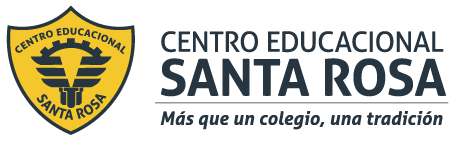 DIRECCIÓN ACADÉMICADEPARTAMENTO DE ESPECIALIDADES- ATENCIÓN DE PÁRVULOSRespeto – Responsabilidad – Resiliencia – Tolerancia InstruccionesImprime la guía y pégala en el cuaderno de Material Didáctico.Lee y marca aquellas palabras que no conoces, y realiza un vocabulario (busca el significado y escríbelo en tu cuaderno).Observa los dos PPT que encuentras en la página del colegio sobre el desarrollo emocional y del lenguaje en niños/as de 0 a 2 años.Luego responde cada una de las preguntas que se plantean al final y desarróllalas en tu cuaderno.Cualquier duda pueden hacerla al mail parvuloscestarosa@gmail.com o directamente al teléfono de la profesora Claudia +56992336375En la guía n°2 conocieron sobre el desarrollo motor del niño/a de 0 a 2 años. Continuaremos ahora con el desarrollo emocional y del lenguaje en este mismo período. Para realizar esta Guía debes observar los 2 power point que encontrarás en la página del colegio www.cestarosa.cl y luego leer las recomendaciones para estimular estas áreas del desarrollo en el trabajo con los niños/as en los niveles de sala cuna menor y mayor, presentes en esta guía.Recuerda que se deben tener en cuenta una serie de aspectos que se deben potenciar, y se puede poner en práctica, a modo de juego, y desde la más temprana edad, los siguientes ejercicios:¿Cómo estimular el lenguaje en los niños/as de 0 a 2 años?Ejercitar los movimientos de los órganos que intervienen en la fonación. Piensa en la succión, la deglución, la masticación, la absorción, el soplo, etc.2.   Utilizar palabras cortas para dirigirse al niño. De 1 ó 2 sílabas, como 'ven', 'toma'... casi siempre las mismas, de una manera clara y exagerando la entonación e ir aumentando el número de palabras para aumentar su vocabulario.3. Usar frases sencillas y cortar para facilitar su entendimiento. La utilización de las frases debe seguirse de una demostración para que al bebé le sea más fácil identificar su contenido. Por tanto, es preciso que sean cortas, sencillas, y asociadas a las acciones como por ejemplo, 'bebé toma leche', etc.4. Canciones, cuentos y adivinanzas.  Las adivinanzas, los trabalenguas y las canciones de cuna y de corro, pueden ayudarles a potenciar el lenguaje y la memoria.5. Estimular la expresión espontánea del lenguaje. Hablarle el mayor tiempo posible aprovechando cualquier circunstancia. 6. Preguntas con distintas respuestas. Utilizar preguntas que no sólo generen respuestas afirmativas o negativas (sí o no), sino que favorezcan la elección y denominación de las cosas.7. Respeta sus tiempos y dale la oportunidad de hablar. Es muy importante que intentes conversar con él respetando su ritmo, su esfuerzo, y que sigas animándole con premios y elogios. Si el niño se equivoca, evita criticarle.8. Anímale a pedir verbalmente lo que desee. Para estimular el lenguaje del bebé, evita dar por sentado que entiendes la actitud gestual  del bebé. Así, el bebé se esforzará para decirte las cosas que necesita comunicar. ¿Cómo estimular el desarrollo emocional de los niños/as de 0 a 2 años?Identificar y etiquetar sentimientos: los niños no son capaces de identificar por sí solos, por ejemplo, qué es la pena y cómo se diferencia de la angustia. Por lo tanto debemos ayudarlos a diferenciar los sentimientos asignándoles tal vez un color, ayudándoles a identificar en qué parte del cuerpo los sienten.Enseñarles a expresar los sentimientos: instarlos a que cuenten, más allá de lo que les pasó, qué sintieron respecto de esa situación. Esto con los  niño/as de 1 a 2 años.Enseñarles a controlar las reacciones: Si bien un sentimiento no se puede controlar, sí podemos controlar las palabras o reacciones que surgen a partir de ellos.TrabajoLuego de estudiar los Power Point más lo presentado en la guía, piensa y crea un Boceto con un material didáctico para el nivel de Sala Cuna Mayor (1 a 2 años), en el que estimules estas dos áreas del desarrollo (lenguaje y emocional) y pueda ser utilizado en una actividad grupal (5 niños/as).Recuerda que el boceto es un dibujo del material didáctico, pintado con los colores que llevará. Debes incluir los materiales y una descripción breve del material didáctico en sí, explicando cómo estimula estas áreas del desarrollo y cómo llevarías a cabo la actividad a realizar con él.